BACCALAURÉAT SÉRIE SÉpreuve de PHYSIQUE CHIMIEÉvaluation des Compétences ExpérimentalesSommaireI. DESCRIPTIF DU SUJET DESTINÉ AUX ÉVALUATEURS	2II. LISTE DE MATÉRIEL DESTINÉE AUX ÉVALUATEURS ET AU PERSONNEL DE LABORATOIRE	3III. ÉNONCÉ DESTINÉ AU CANDIDAT	41.	Détermination de la dimension du champ oculaire (10 minutes conseillées)	62.	Proposition d’un protocole (20 minutes conseillées)	63.	Mise en œuvre du protocole expérimental (20 minutes conseillées)	74.	Exploitation des résultats (10 minutes conseillées)	7I. DESCRIPTIF DU SUJET DESTINÉ AUX ÉVALUATEURSII. LISTE DE MATÉRIEL DESTINÉE AUX ÉVALUATEURS ET AU PERSONNEL DE LABORATOIRELa version modifiable de l’ÉNONCÉ DESTINÉ AU CANDIDAT jointe à la version .pdf vous permettra d’adapter le sujet à votre matériel. Cette adaptation ne devra entraîner EN AUCUN CAS de modifications dans le déroulement de l’évaluation.Paillasse candidats une calculette type « collège » ou un ordinateur avec fonction « calculatrice »un ordinateur contenant les deux fichiers « cristallisation POE.avi » et « lame micrométrique.jpg » dans le répertoire « Cristallisation»un logiciel d’exploitation d’une image ainsi que sa notice d’utilisation simplifiéeun logiciel de pointage vidéo ainsi que sa notice d’utilisation simplifiéeun logiciel tableur-grapheur ainsi que sa notice d’utilisation simplifiéePaillasse professeur une clé USB contenant le tableau des valeurs de y(t) pour les candidats n’arrivant pas à effectuer les mesures.Documents mis à disposition des candidats un fichier « cristallisation POE.avi »un fichier « lame micrométrique.jpg »des données relatives à la dimension du champ oculairedes notices d’utilisation simplifiées des différents logiciels utilisésIII. ÉNONCÉ DESTINÉ AU CANDIDATCe sujet comporte quatre feuilles individuelles sur lesquelles le candidat doit consigner ses réponses.Le candidat doit restituer ce document avant de sortir de la salle d'examen.Le candidat doit agir en autonomie et faire preuve d’initiative tout au long de l’épreuve.En cas de difficulté, le candidat peut solliciter l’examinateur afin de lui permettre de continuer la tâche.L’examinateur peut intervenir à tout moment, s’il le juge utile.L'utilisation d'une calculatrice ou d'un ordinateur autres que ceux fournis n'est pas autorisée.CONTEXTE DU SUJETLa cristallisation est le passage d'un état désordonné liquide (composé fondu ou dissous dans un solvant) à un état ordonné solide. L’obtention d'un cristal dépend de différents facteurs tels que la température, la pression, le temps de refroidissement, etc.La première étape d’une cristallisation est la germination. Elle correspond à l'apparition d'une phase cristalline à partir d'un germe de cristallisation. Le processus se poursuit alors par la croissance cristalline, c'est-à-dire l'augmentation de taille des germes dans toutes les directions de l’espace pour conduire aux cristaux.Cette cristallisation est une opération d’une grande importance économique. Si on considère la fabrication de principes actifs de l’industrie pharmaceutique ou agrochimique, 75 à 80 % des produits synthétisés sont passés par au moins une phase cristallisation. Des modélisations de ces phénomènes sont donc développées par les industriels car elles permettent de prévoir et d’ajuster la taille ainsi que la pureté des cristaux obtenus en fonction de l’application désirée.Le but de cette épreuve est de déterminer, dans les conditions ambiantes de température et de pression, le meilleur modèle mathématique régissant la cristallisation d’un polymère : le Poly(Oxyde d’Ethylène) – POE.DOCUMENTS MIS À DISPOSITION DU CANDIDATTRAVAIL À EFFECTUER Détermination de la dimension du champ oculaire (10 minutes conseillées)À l’aide du logiciel d’exploitation d’image et de l’image numérique « lame micrométrique.jpg » de dimensions 
842 × 675 pixels, déterminer la dimension du champ oculaire.On pourra, dans un premier temps, évaluer le nombre de pixels que représente la distance 0,1 mm et en déduire ainsi la dimension du champ oculaire correspondant à 842 pixels.Dimension du champ oculaire :   ……………………………………………………..………..…..………………..………………………………………………………………………………………………………………………..………......................……………………………………………………………………………………………………………..……….......................Proposition d’un protocole (20 minutes conseillées)À l’aide du matériel mis à disposition et des résultats de première partie, proposer un protocole permettant de visualiser l’évolution au cours du temps de la taille du rayon y(t) du cristal de POE, en utilisant la vidéo « cristallisation POE.avi ». On choisira comme origine des temps le début de la vidéo.……………………………………………………………………………………………………………..……….......................……………………………………………………………………………………………………………..……….......................……………………………………………………………………………………………………………..……….......................……………………………………………………………………………………………………………..……….......................……………………………………………………………………………………………………………..……….......................……………………………………………………………………………………………………………..……….......................……………………………………………………………………………………………………………..……….......................……………………………………………………………………………………………………………..……….......................……………………………………………………………………………………………………………..……….......................Mise en œuvre du protocole expérimental (20 minutes conseillées)Mettre en œuvre le protocole expérimental proposé dans la deuxième partie et validé par le professeur.Exploitation des résultats (10 minutes conseillées)On veut modéliser l’évolution du rayon du cristal dans le temps. On se propose de tester deux modèles mathématiques classiques :un modèle basé sur la fonction puissance y(t) = a·t 2 + b·t + cun autre modèle basé sur la fonction affine y(t) = a·t + bIndiquer, après avoir testé les deux modèles, celui qui semble le plus cohérent avec les mesures. Justifier le choix et déterminer les valeurs des paramètres a et b, et éventuellement c, issues de la modélisation.……………………………………………………………………………………………………………..……….......................……………………………………………………………………………………………………………..……….......................……………………………………………………………………………………………………………..……….......................……………………………………………………………………………………………………………..……….......................……………………………………………………………………………………………………………..……….......................……………………………………………………………………………………………………………..……….......................……………………………………………………………………………………………………………..……….......................……………………………………………………………………………………………………………..……….......................Fermer tous les logiciels sans effectuer de sauvegarde avant de quitter la salle.Tâches à réaliser par le candidatDans ce sujet, le candidat doit :déterminer la valeur du champ oculaire d’un microscope ;utiliser cette mesure pour réaliser un protocole permettant de déterminer l’évolution du rayon d’un cristal dans le temps ;mettre en œuvre le protocole ;analyser les résultats obtenus en vue de déterminer un modèle mathématique de la croissance cristalline.Compétences évaluéesCoefficients respectifsCette épreuve permet d'évaluer les compétences :Analyser (ANA) : coefficient 2Réaliser (REA) : coefficient 3Valider (VAL) : coefficient 1Préparation du poste de travailPrécautions de sécurité Tous les appareils qui doivent être connectés au secteur le sont avant l’arrivée du candidat.Avant le début des épreuves Lancer le logiciel de lecture permettant de visualiser les deux fichiers : (« cristallisation POE.avi » et « lame micrométrique.jpg »).Mettre en route un logiciel d’exploitation d’images sur chaque poste.Mettre en route un logiciel de pointage sur chaque poste.Mettre en route un logiciel type tableur-grapheur sur chaque poste.Entre les prestations de deux candidats Vérifier qu’aucune sauvegarde n’a été effectuée par le candidat précédent.Déroulement de l’épreuve.Gestion des différents appels.Minutage conseilléDétermination de la dimension du champ oculaire (10 minutes).Proposition d'un protocole (20 minutes).Mise en œuvre du protocole expérimental (20 minutes).Exploitation des résultats (10 minutes).Il est prévu trois appels obligatoires de la part du candidat.Lors de l’appel n°1, l’évaluateur vérifie la mesure du champ oculaire.Lors de l’appel n°2, l’évaluateur vérifie la validité du protocole proposé par le candidat.Lors de l’appel n°3, l’évaluateur vérifie les résultats expérimentaux du candidat.Le reste du temps, l’évaluateur observe le candidat en continu.RemarquesLes fiches II et III sont à adapter en fonction du matériel utilisé par les candidats au cours de l’année.NOM : Prénom : Centre d’examen : N° d’inscription : Document 1 : Vidéo de la cristallisation d’un polymère : le Poly(Oxyde d’Ethylène)Vidéo mise à disposition : « cristallisation.avi »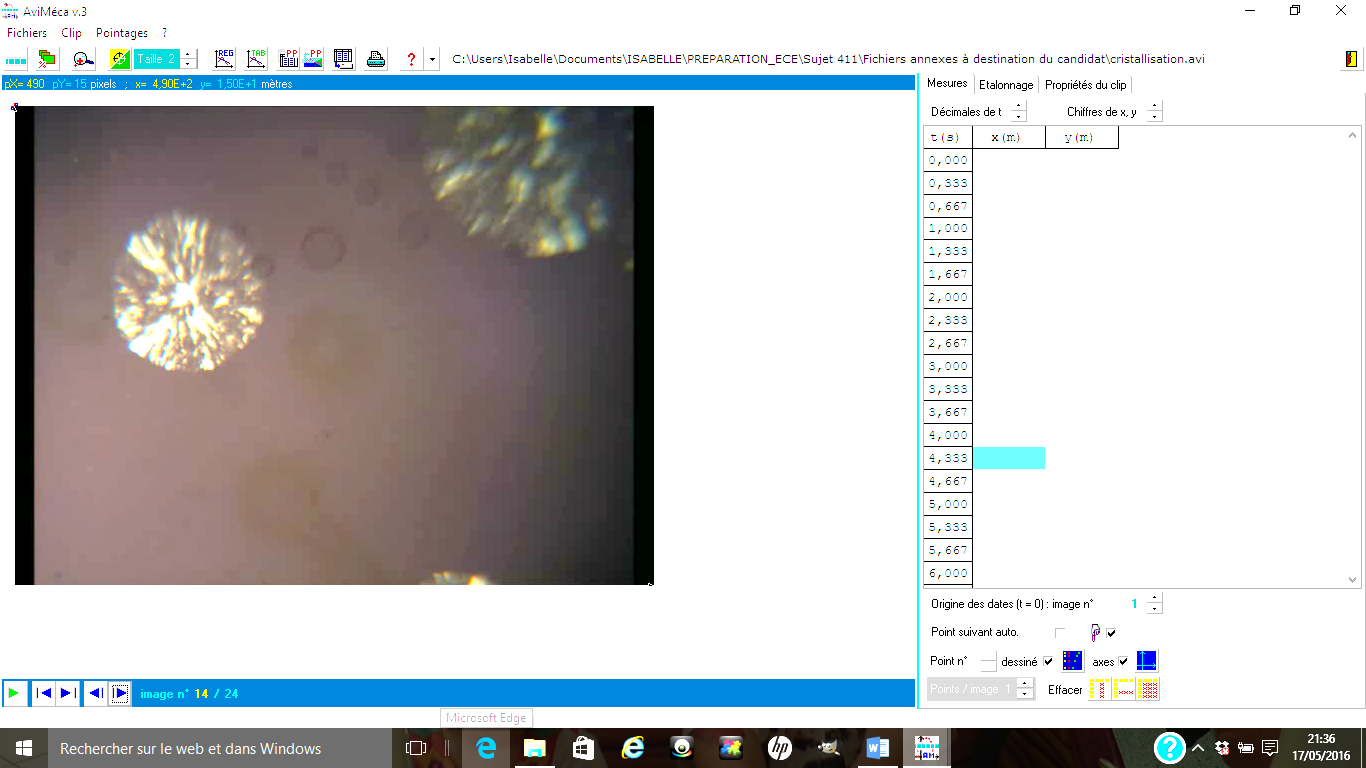 Photo extraite de la vidéo du cristal de POE en train de croîtreDocument 2 : Dimension du champ oculaireL’intérêt de la microscopie optique est notamment de pouvoir mesurer des objets extrêmement petits comme des cristaux. Pour pouvoir mesurer ces petits objets, il faut une échelle de référence. On détermine alors la largeur totale qu’on peut visualiser à l’écran qu’on appelle champ oculaire.Pour cela, il suffit de placer sous le microscope une lame micrométrique pour laquelle on connait précisément l’écart entre chaque graduation et d’en déduire la taille du champ oculaire.Document 3 : Cliché d’un cristal de POECe cliché inclut une lame micrométrique ; il a été obtenu avec le même microscope et dans les mêmes conditions que celles dans lesquelles le film de cristallisation a été réalisé.Fichier mis à disposition : « lame micrométrique.jpg »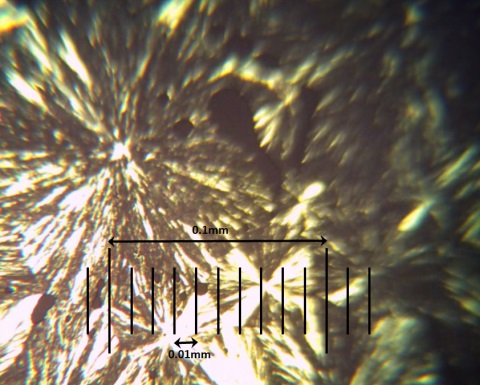 Matériel mis à disposition du candidat une calculette type « collège » ou un ordinateur avec fonction « calculatrice »un ordinateur contenant les 2 fichiers « cristallisation POE.avi » et « lame micrométrique.jpg », dans le répertoire « Cristallisation»un logiciel d’exploitation d’une image ainsi que sa notice d’utilisation simplifiée : ………………... ;un logiciel de pointage vidéo ainsi que sa notice d’utilisation simplifiée : ………………... ;un logiciel tableur-grapheur ainsi que sa notice d’utilisation simplifiée : ………………... .APPEL n°1Appeler le professeur pour lui présenter les résultatsAPPEL n°2Appeler le professeur pour lui présenter le protocoleAPPEL n°3Appeler le professeur pour lui présenter les résultats